Istituto Comprensivo_____________________________	Curricoli infanzia  A.S. _________ MATEMATICA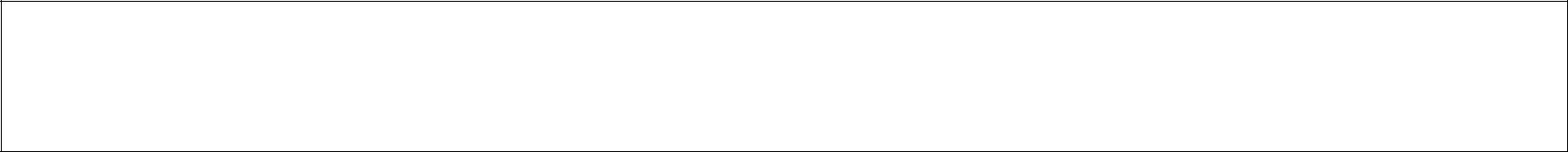 CURRICOLI SCUOLA DELL’INFANZIAOrdine, misura, spazio, tempo, natura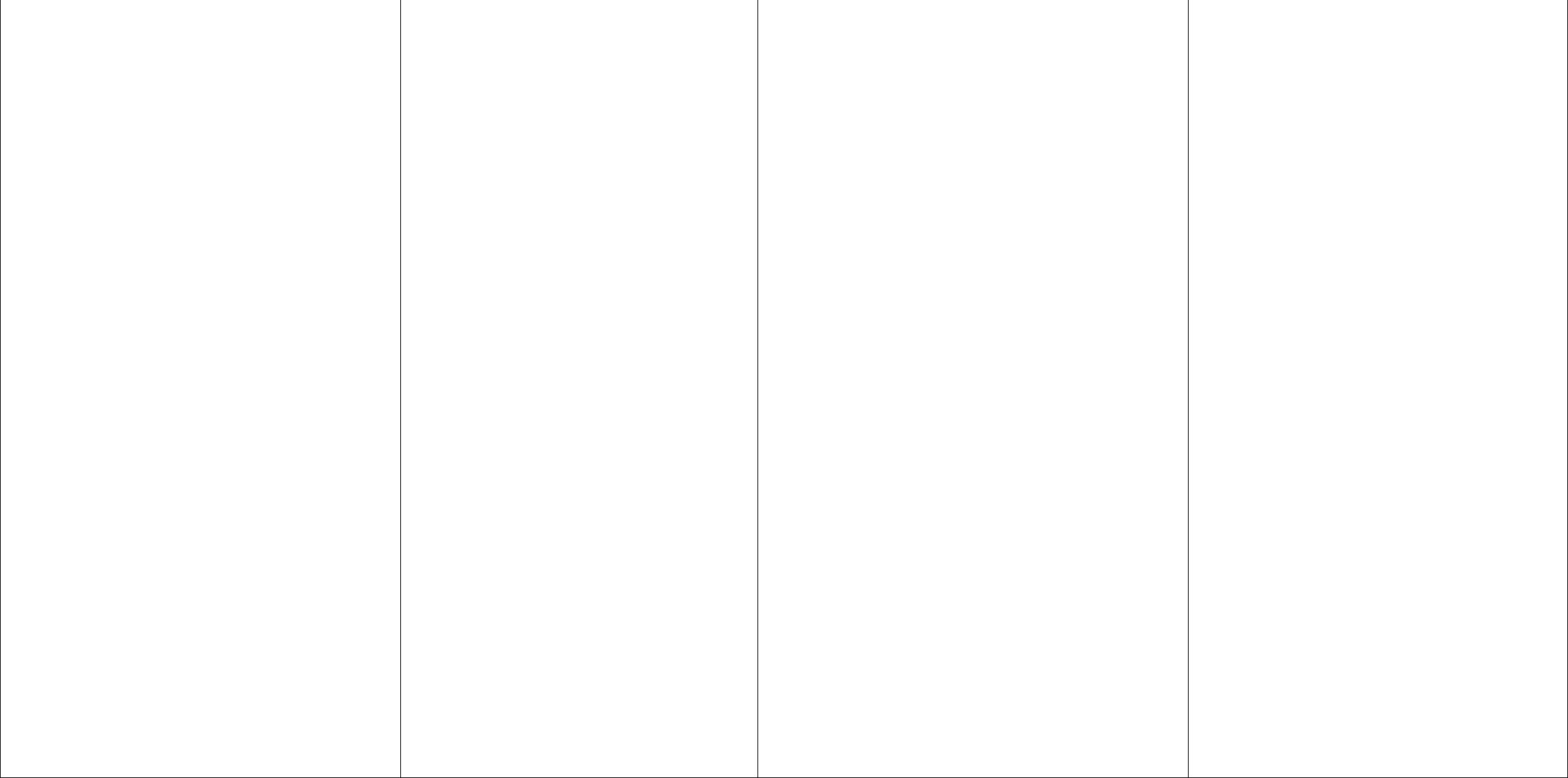 5	AnniSa organizzare informazioni ricavate dall’ambiente.Coglie i rapporti e le relazioni tra gli eventi.Riesce ad eseguire semplici percorsi e sa rappresentarli graficamente seppur in maniera grossolanaCoglie la relazione causa-effetto.Elabora successioni e contemporaneità; sa collocare in tempi specifici avvenimenti e ricorrenze.Fa previsioni e ipotizza soluzioni.Sa classificare, raggruppare, confrontare e ordinare oggetti per forma, colore e dimensione.Usa simboli per rappresentare e registrare eventi utilizzando semplici istogrammi, diagrammi di Venn e tabelle a doppia entrata.Comprende il concetto di insieme, conta piccole quantità e le mette in relazione.Comprende alcuni significati e funzioni del numero.Compie esperienze di misurazione con relativa simbolizzazione grafica.Interagisce nel gruppo e lavora condividendo materiali e strategie.Assume comportamenti responsabili verso la naturaTRAGUARDI PER LO SVILUPPOOBIETTIVIINDICATORI DI COMPETENZAPROPOSTEDELLE COMPETENZEDI APPRENDIMENTOPER LA VALUTAZIONEDI ATTIVITA’(DALLE INDICAZIONI NAZIONALI)(DALLE INDICAZIONI(STABILITI DAL COLLEGIO DOCENTI)(a cura della ProgrammazioneNAZIONALI)personale dell’Insegnante)  Il bambino raggruppa e ordina secondo-   Utilizzare i canali sensoriali per-   Utilizzare i canali sensoriali per3 anni3 annicriteri diversi, confronta e valuta quantità:apprendere.Vive, percorre, osserva ed occupa il proprioutilizza semplici simboli per registrare;Comprendere semplici concettiambiente scolastico.compie misurazioni mediante semplici-Comprendere semplici concettiGuarda, osserva e verbalizza quello chestrumentitopologici.vede intorno.  Colloca correttamente nello spazio se-   Riconoscere, orientarsi e utilizzare gli-   Riconoscere, orientarsi e utilizzare gli  Riconosce gli attributi di un oggetto (es.  Riconosce gli attributi di un oggetto (es.stesso, oggetti, persone; segue-   Riconoscere, orientarsi e utilizzare gli-   Riconoscere, orientarsi e utilizzare gligrande/piccolo …)correttamente un percorso sulla base dellespazi scolastici.Memorizza conte e filastrocche.indicazioni verbali.-   Collocare in tempi specifici-   Collocare in tempi specifici  Esplora l’ambiente utilizzando i sensi.  Esplora l’ambiente utilizzando i sensi.  Si orienta nel tempo della vita quotidiana.-   Collocare in tempi specifici-   Collocare in tempi specificiManipola materiali diversi.  Riferisce eventi del passato recenteavvenimenti e ricorrenze.Manipola materiali diversi.  Riferisce eventi del passato recenteavvenimenti e ricorrenze.  Si mette in relazione con sé, gli altri e  Si mette in relazione con sé, gli altri edimostrando consapevolezza della loro  Si mette in relazione con sé, gli altri e  Si mette in relazione con sé, gli altri edimostrando consapevolezza della loro-Organizzare informazioni ricavatel'ambiente usando il corpo.collocazione temporale; formula-Organizzare informazioni ricavatel'ambiente usando il corpo.collocazione temporale; formula-Organizzare informazioni ricavateCondivide regole e materiali.correttamente riflessioni e considerazionidall’ambiente.Condivide regole e materiali.correttamente riflessioni e considerazionidall’ambiente.4annirelative al futuro immediato e prossimo:4annirelative al futuro immediato e prossimo:-   Eseguire e rappresentare percorsi.-   Eseguire e rappresentare percorsi.  Acquisisce la capacità di orientarsi nell’ambiente  Acquisisce la capacità di orientarsi nell’ambienteCoglie le trasformazioni naturali.-   Eseguire e rappresentare percorsi.-   Eseguire e rappresentare percorsi.  Acquisisce la capacità di orientarsi nell’ambiente  Acquisisce la capacità di orientarsi nell’ambienteCoglie le trasformazioni naturali.-   Eseguire e rappresentare percorsi.-   Eseguire e rappresentare percorsi.su indicazioni precise.  Osserva i fenomeni naturali e gli organismisu indicazioni precise.  Osserva i fenomeni naturali e gli organismi-   Cogliere i rapporti e le relazioni tra gli-   Cogliere i rapporti e le relazioni tra gli  Racconta ciò che si è fatto o visto.  Racconta ciò che si è fatto o visto.viventi sulla base di criteri o ipotesi, con-   Cogliere i rapporti e le relazioni tra gli-   Cogliere i rapporti e le relazioni tra gli  Racconta ciò che si è fatto o visto.  Racconta ciò che si è fatto o visto.viventi sulla base di criteri o ipotesi, con-   Cogliere i rapporti e le relazioni tra gli-   Cogliere i rapporti e le relazioni tra gli  Usa relazioni e connettivi logici.  Usa relazioni e connettivi logici.attenzione e sistematicità.eventi  Usa relazioni e connettivi logici.  Usa relazioni e connettivi logici.attenzione e sistematicità.eventi  Intuisce la sequenza numerica.  Intuisce la sequenza numerica.  Prova interesse per gli artefatti tecnologici, li  Intuisce la sequenza numerica.  Intuisce la sequenza numerica.  Prova interesse per gli artefatti tecnologici, li-   Riconoscere quantità e numeri-   Riconoscere quantità e numeriIndividua le caratteristiche percettive di unesplora e sa scoprire funzioni e possibili usi-   Riconoscere quantità e numeri-   Riconoscere quantità e numeriIndividua le caratteristiche percettive di un  E’ curioso, esplorativo, pone domande,materiale.  E’ curioso, esplorativo, pone domande,-   Individuare e utilizzare simboli per-   Individuare e utilizzare simboli per  Discrimina oggetti in base ad alcuni criteri dati.  Discrimina oggetti in base ad alcuni criteri dati.discute, confronta ipotesi, spiegazioni,-   Individuare e utilizzare simboli per-   Individuare e utilizzare simboli per  Discrimina oggetti in base ad alcuni criteri dati.  Discrimina oggetti in base ad alcuni criteri dati.discute, confronta ipotesi, spiegazioni,-   Individuare e utilizzare simboli per-   Individuare e utilizzare simboli perLavora in gruppo rispettando le regole.soluzioni e azionirappresentare e registrare eventi.Lavora in gruppo rispettando le regole.  Utilizza un linguaggio appropriato per  Partecipa a processi di ricerca intorno  Partecipa a processi di ricerca intorno  Utilizza un linguaggio appropriato pera fenomeni e materiali.descrivere le osservazioni o le esperienzea fenomeni e materiali.descrivere le osservazioni o le esperienze